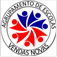 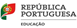 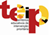 AGRUPAMENTO DE ESCOLAS DE VENDAS NOVAS CONSELHO GERALAno Letivo 2023/2024Ficha de Avaliação Interna do Desempenho Docente – Avaliação da Diretora ANEXO IIFicha de Avaliação InternaFicha de Avaliação FinalParâmetrosConteúdosPontuaçãoPonderação FinalA- CompromissosA.1 Concretização do Projeto EducativoA- CompromissosA.2 Concretização do Plano Anual de AtividadesA- CompromissosA.3 Gestão de Recursos HumanosA- CompromissosA.4 Gestão de Recursos FinanceirosA- CompromissosA.5 Gestão de Recursos MateriaisA- CompromissosSubtotal A = média (A1, A2, A3, A4, A5)50%B- CompetênciasB.1 LiderançaB- CompetênciasB.2 Visão estratégicaB- CompetênciasB.3 GestãoB- CompetênciasB.4 Representação ExternaB- CompetênciasSubtotal B = média (B1, B2, B3, B4)30%C. Formação ContínuaC.1 Formação contínua nos termos da alínea c), do nº2, doartº 37.º do ECD.C. Formação Contínua20%Classificação da avaliação internaClassificação da avaliação internaNatureza da AvaliaçãoPontuaçãoPonderaçãoClassificação FinalMençãoInterna100%